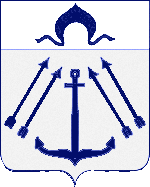 СОВЕТ  ДЕПУТАТОВ ПОСЕЛЕНИЯ  КОКОШКИНО   В ГОРОДЕ МОСКВЕ	________________________________________________________________ РЕШЕНИЕ      от  27.09.2013 года  №  8/3Об отмене решения Совета депутатовот 15.08.2013г. № 262/2 «О внесении изменений и дополнений в Устав поселения КокошкиноВ соответствии с пунктом 1 части 10 статьи 35 Федерального закона от 6 октября 2003 года № 131-ФЗ «Об общих принципах организации местного самоуправления в Российской Федерации» Совет депутатов поселения Кокошкинорешил:1. Решение Совета депутатов от 15.08.2013г. № 262/2 «О внесении изменений и дополнений в Устав поселения Кокошкино» отменить.2. Опубликовать настоящее решение в информационном бюллетене администрации поселения Кокошкино и разместить на официальном сайте администрации поселения Кокошкино.3. Контроль за выполнением настоящего решения возложить на главу поселения КококшиноАфонина М.А.Глава поселения Кокошкино	                                                     М.А. Афонин